13 Caminos de JesúsCaminos por Galilea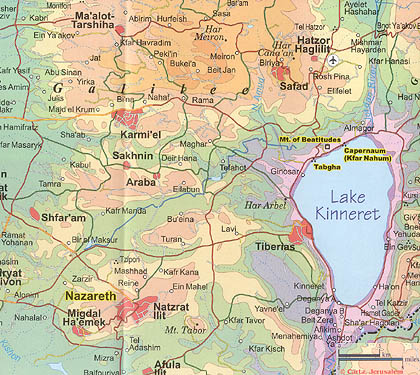 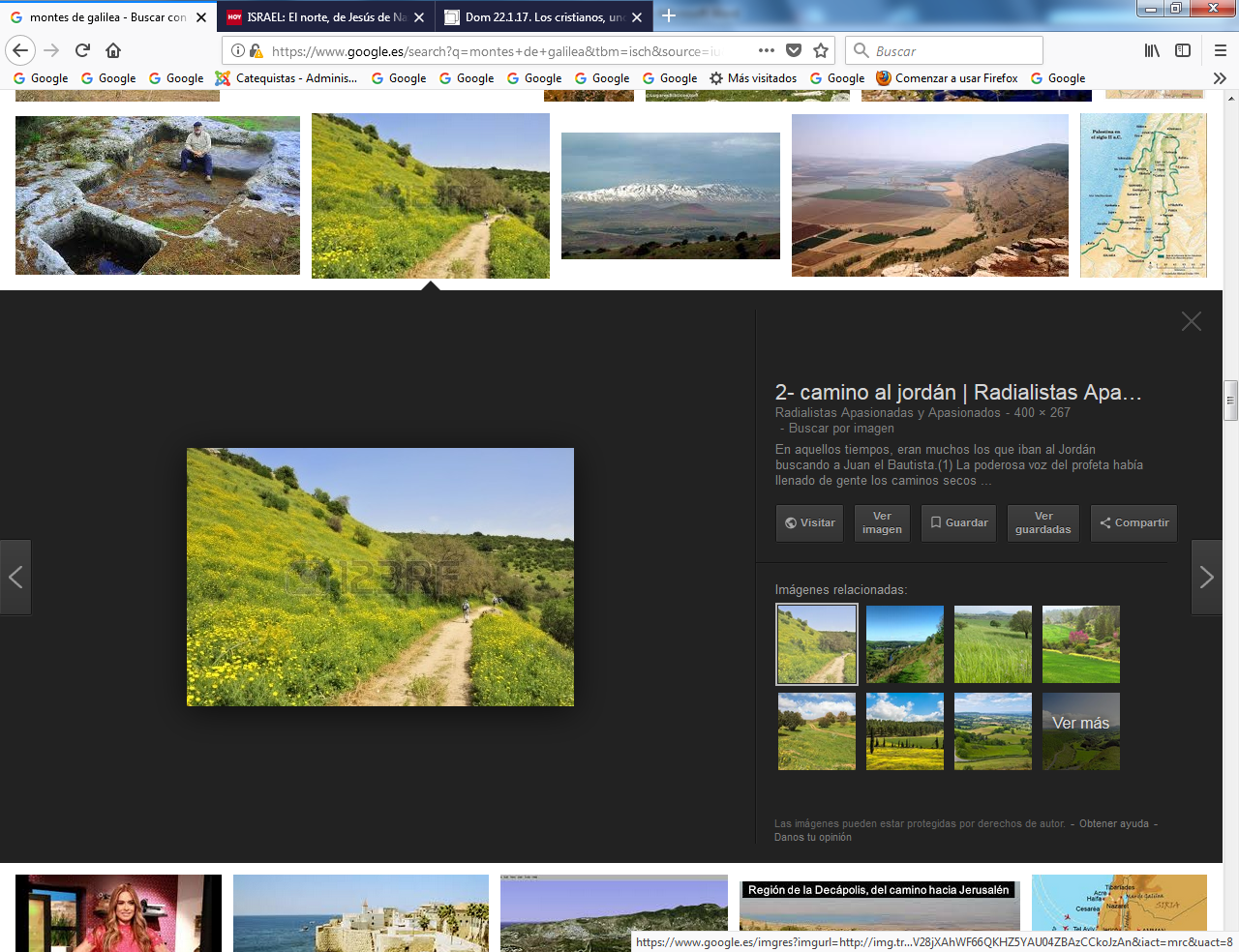 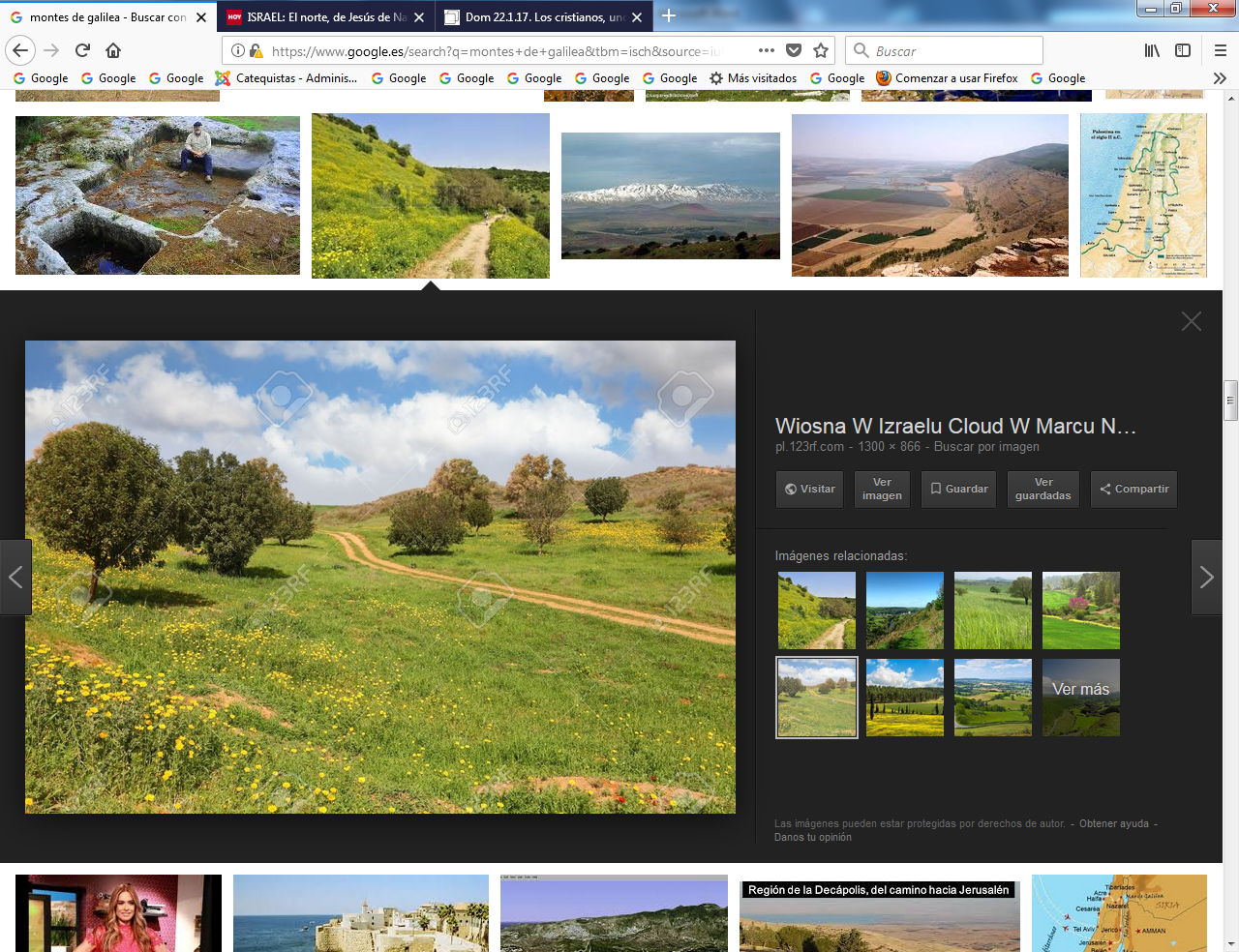 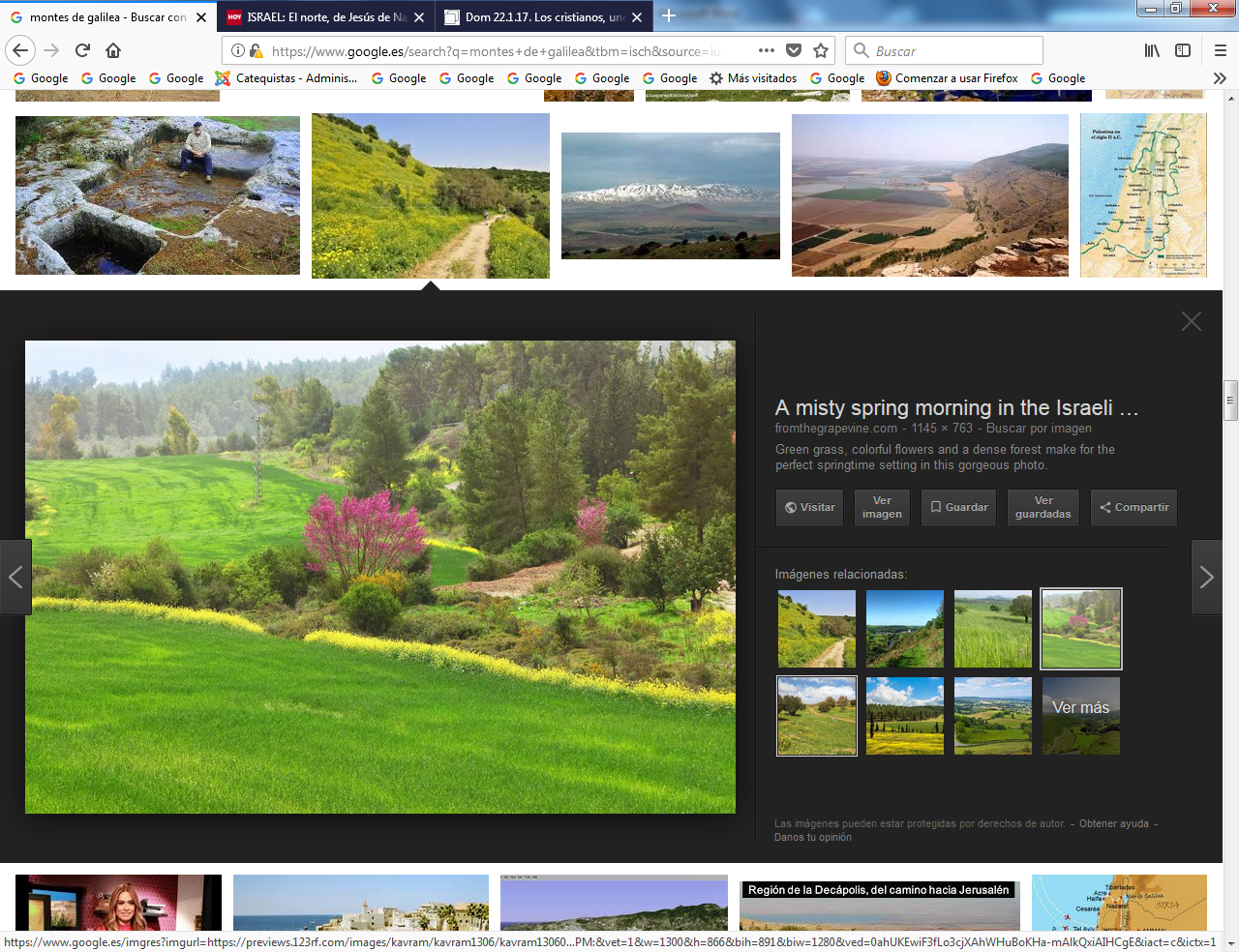 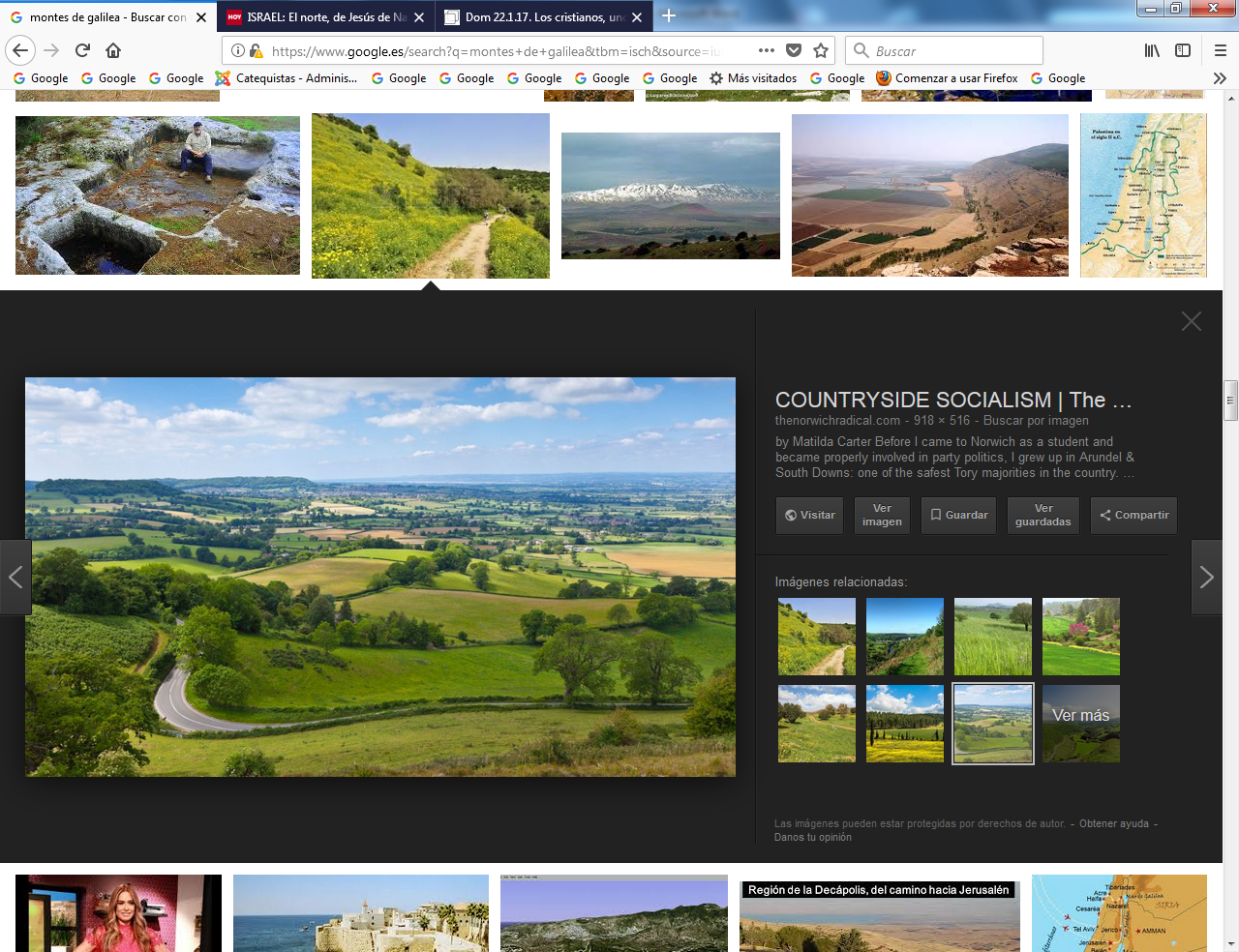 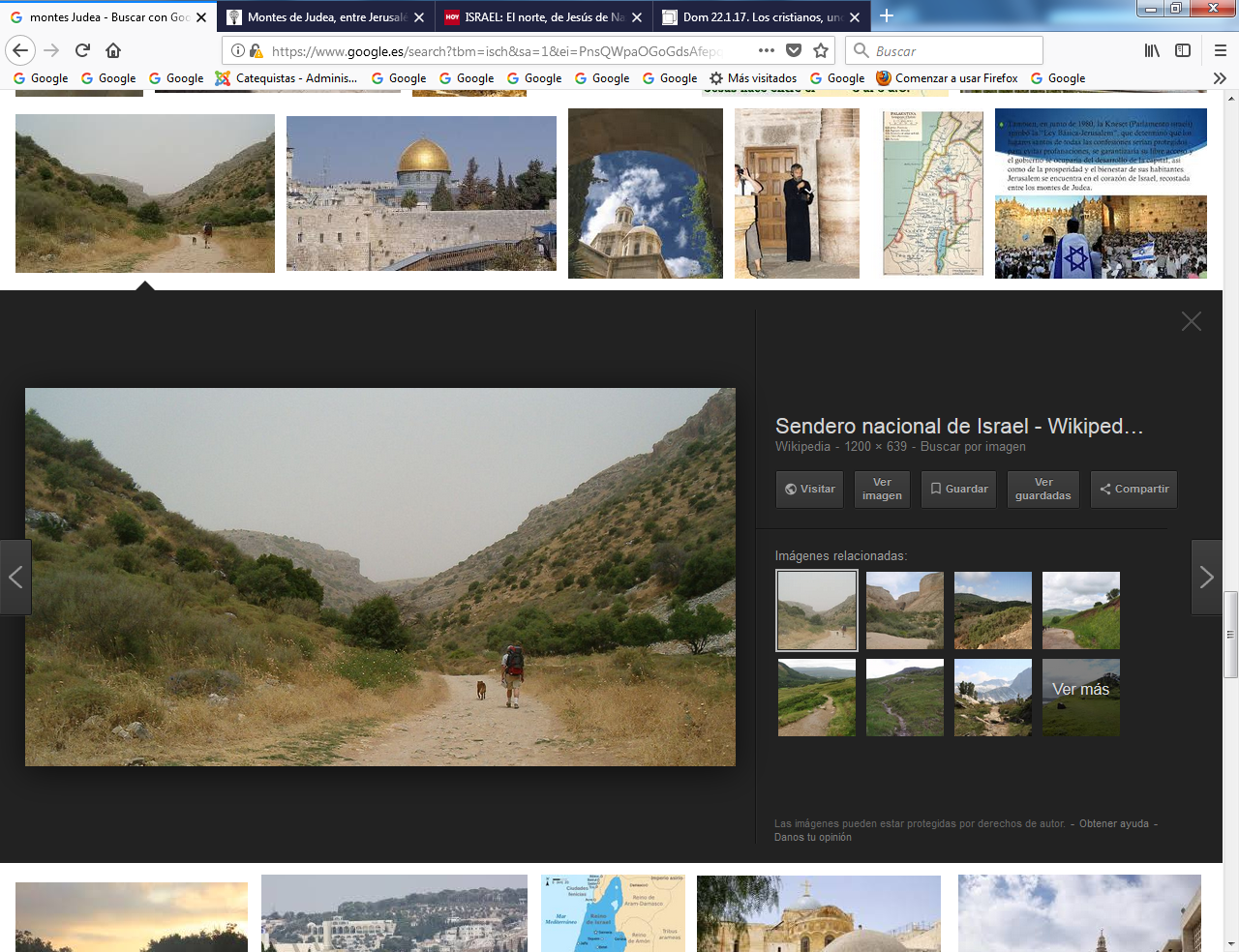 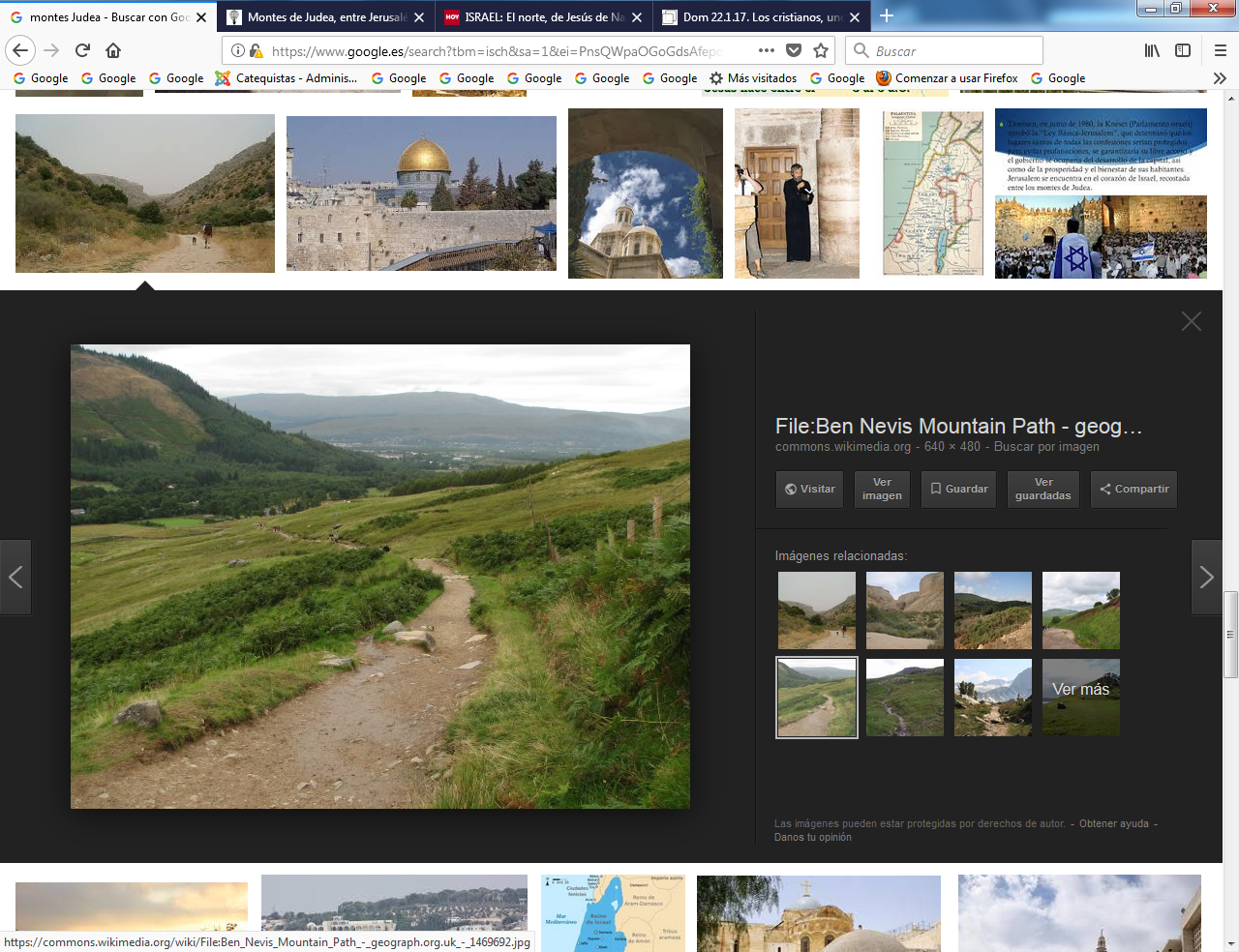 caminos de la Judea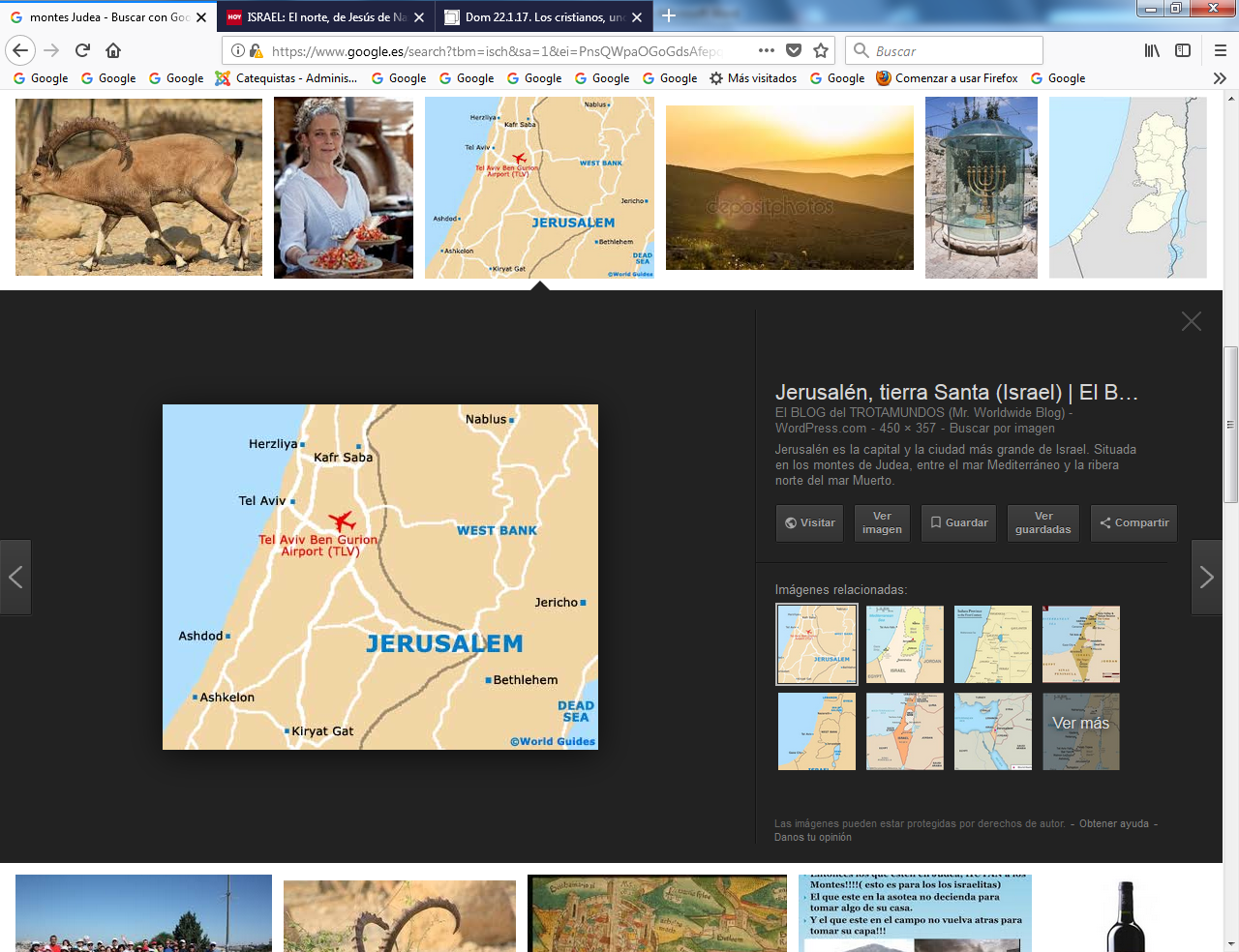 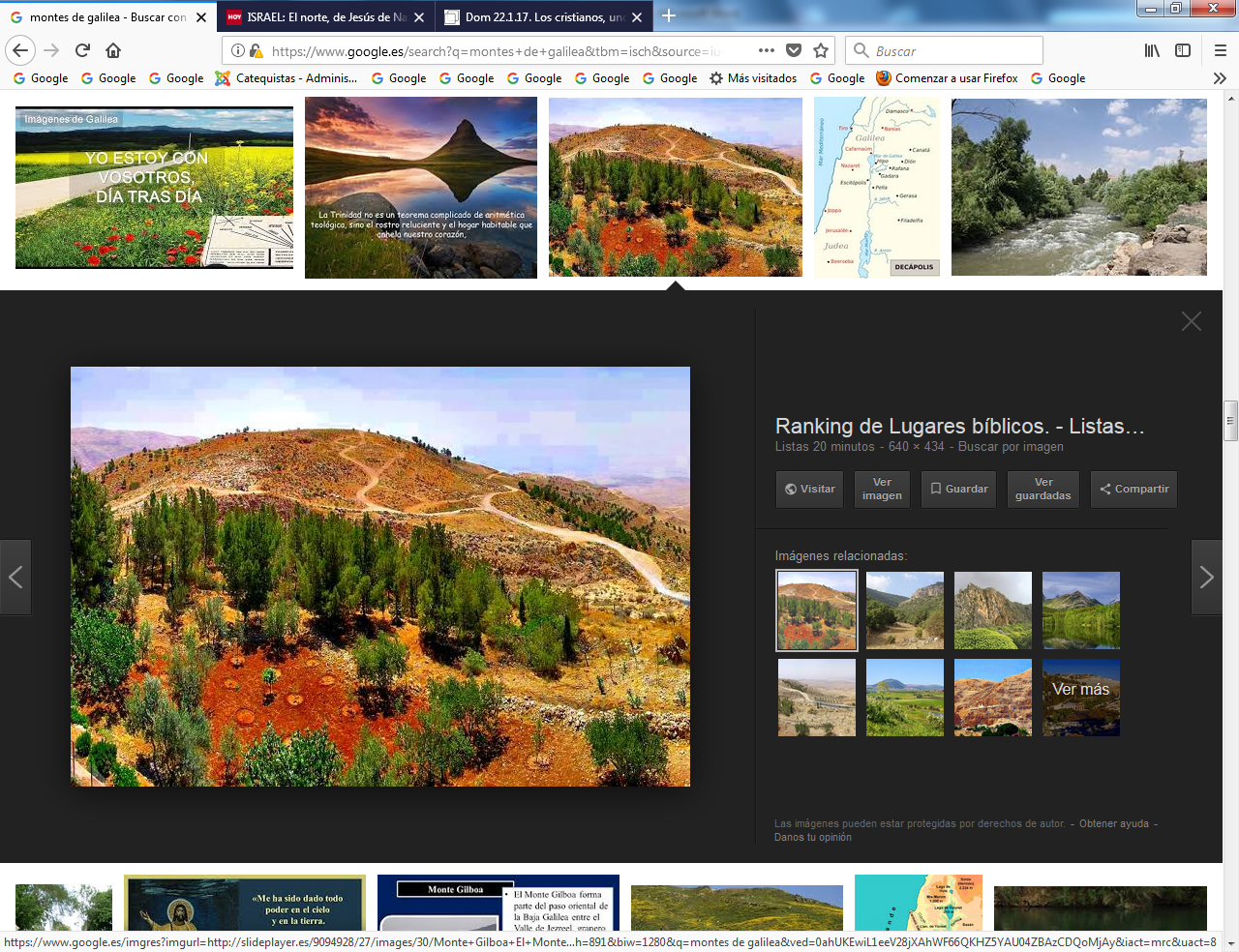 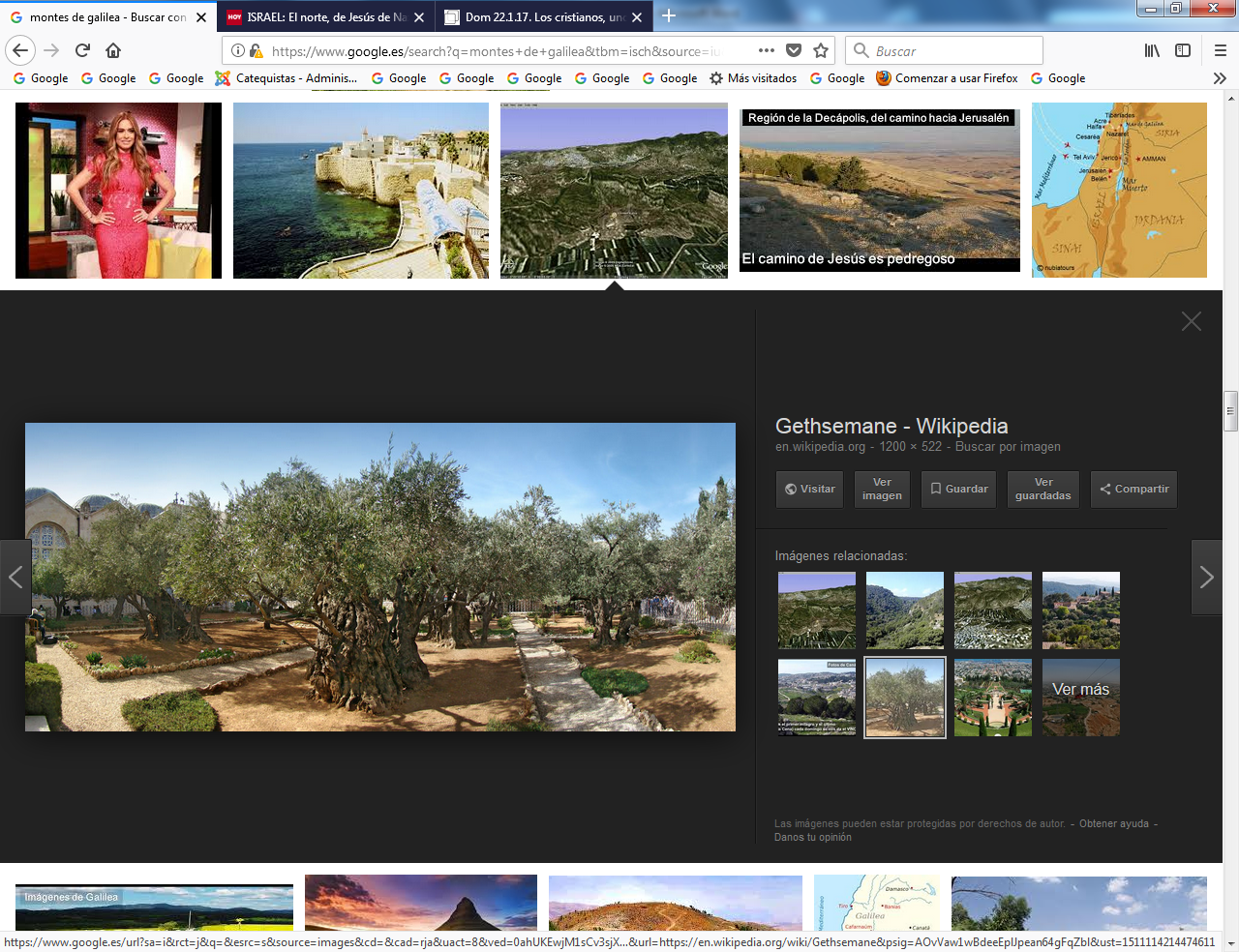 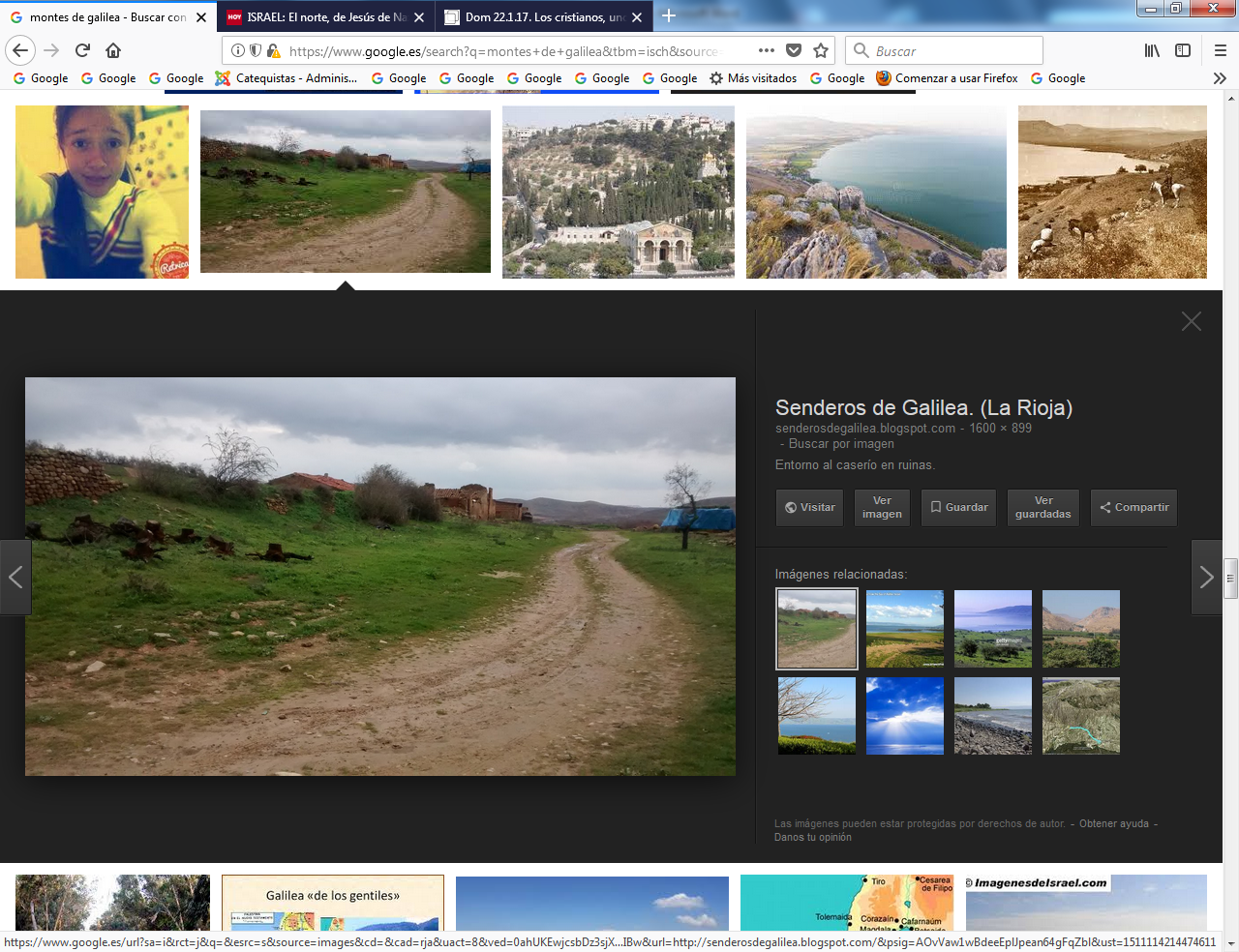 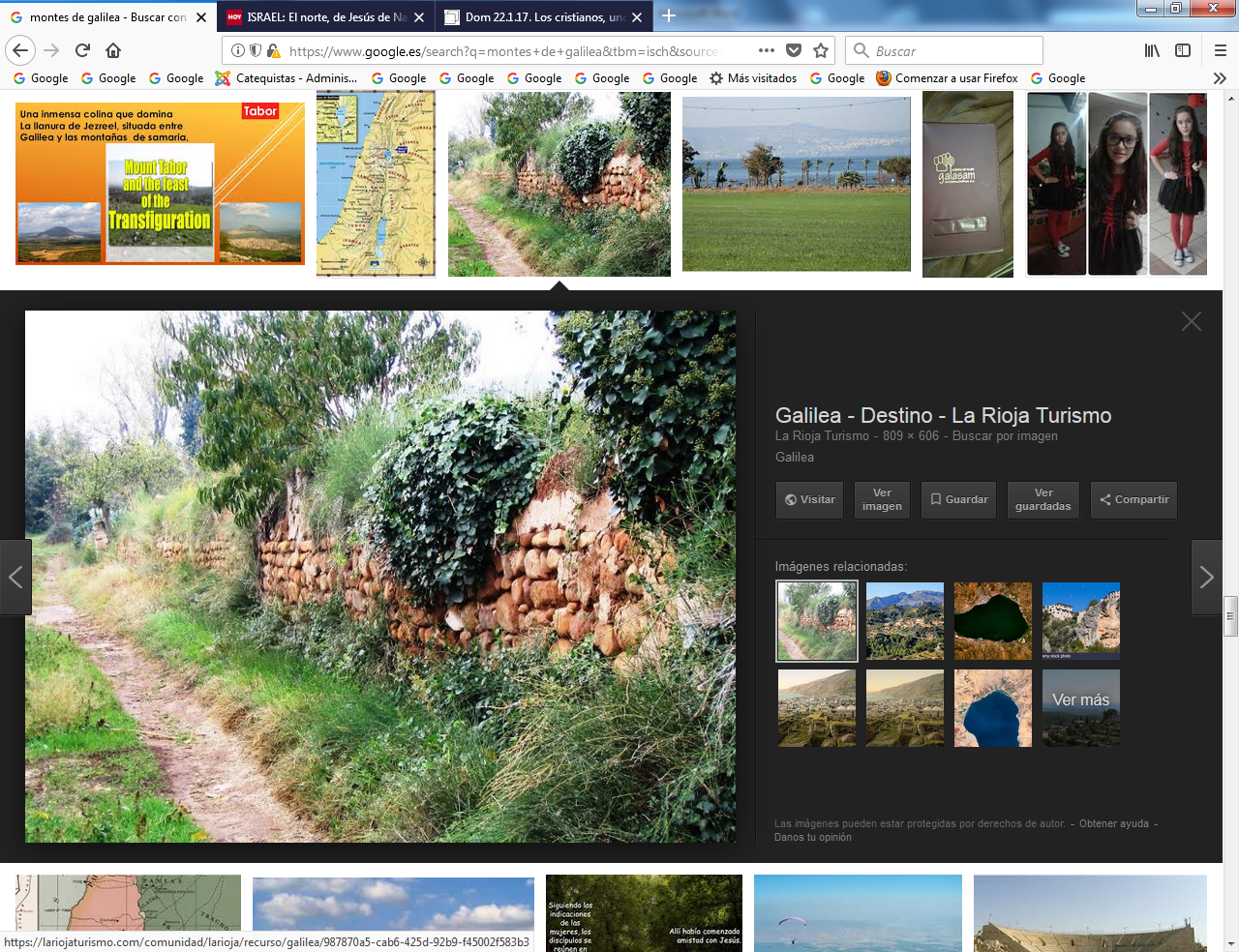 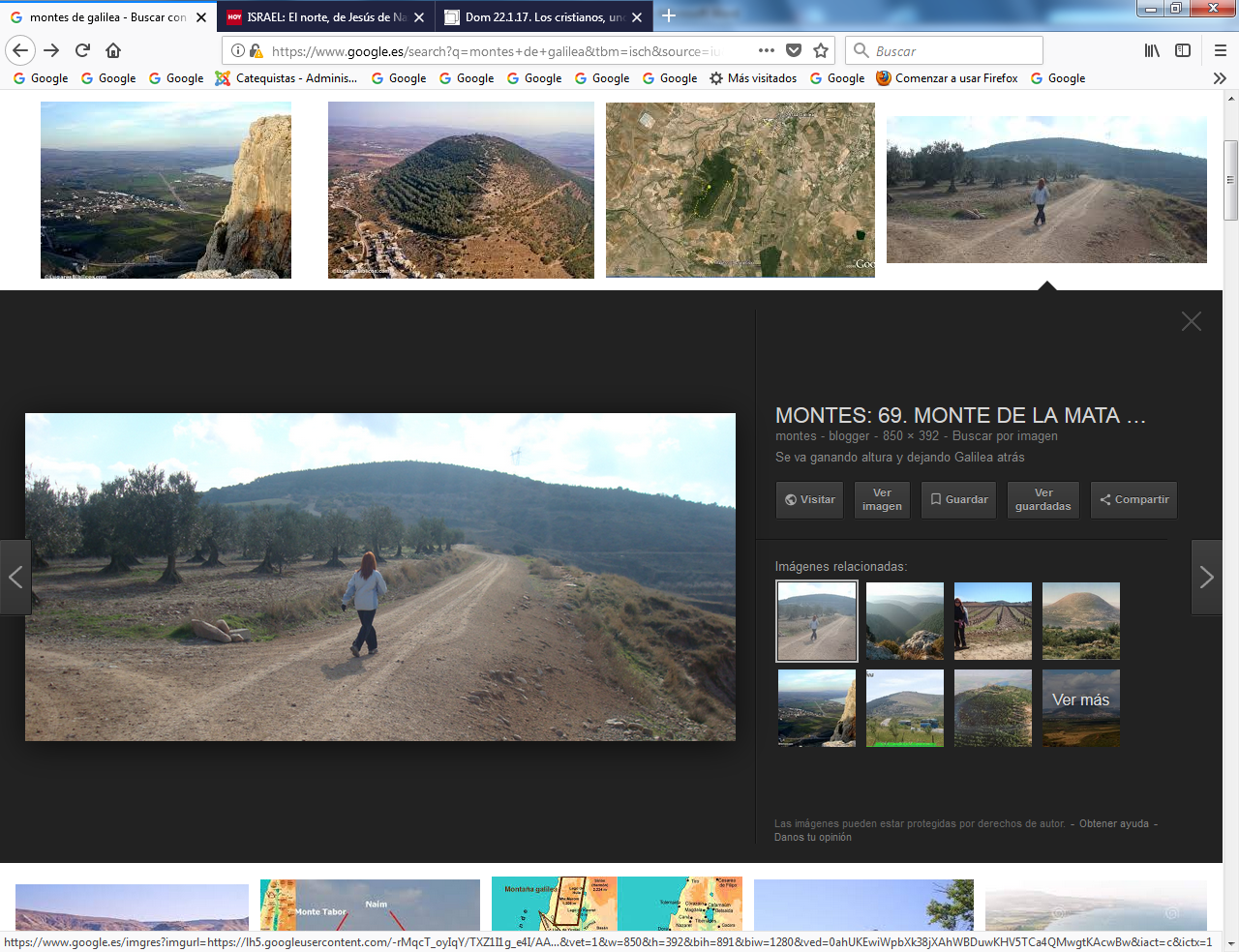 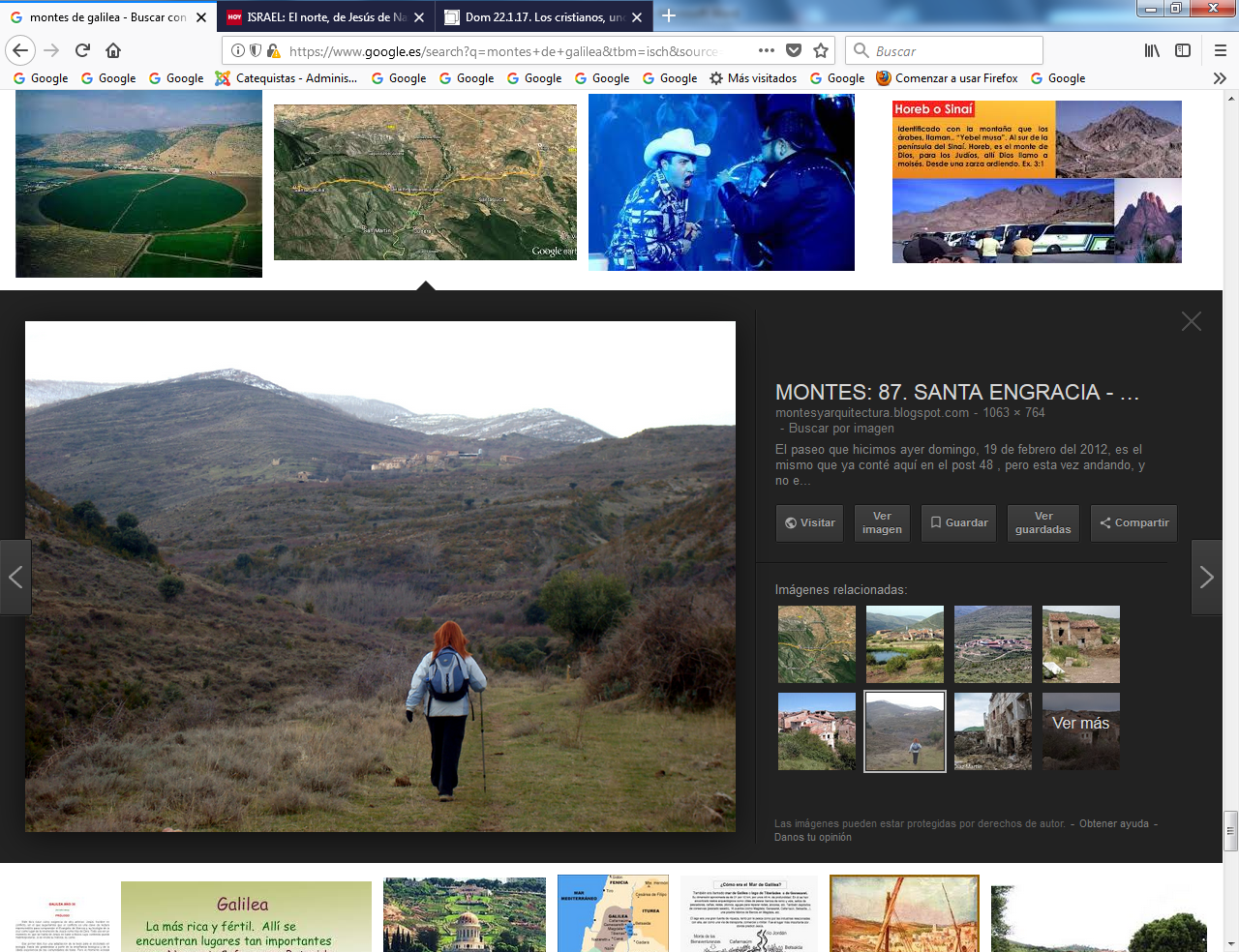 De Jerico a Jerusaléncon los Salmos de las subidas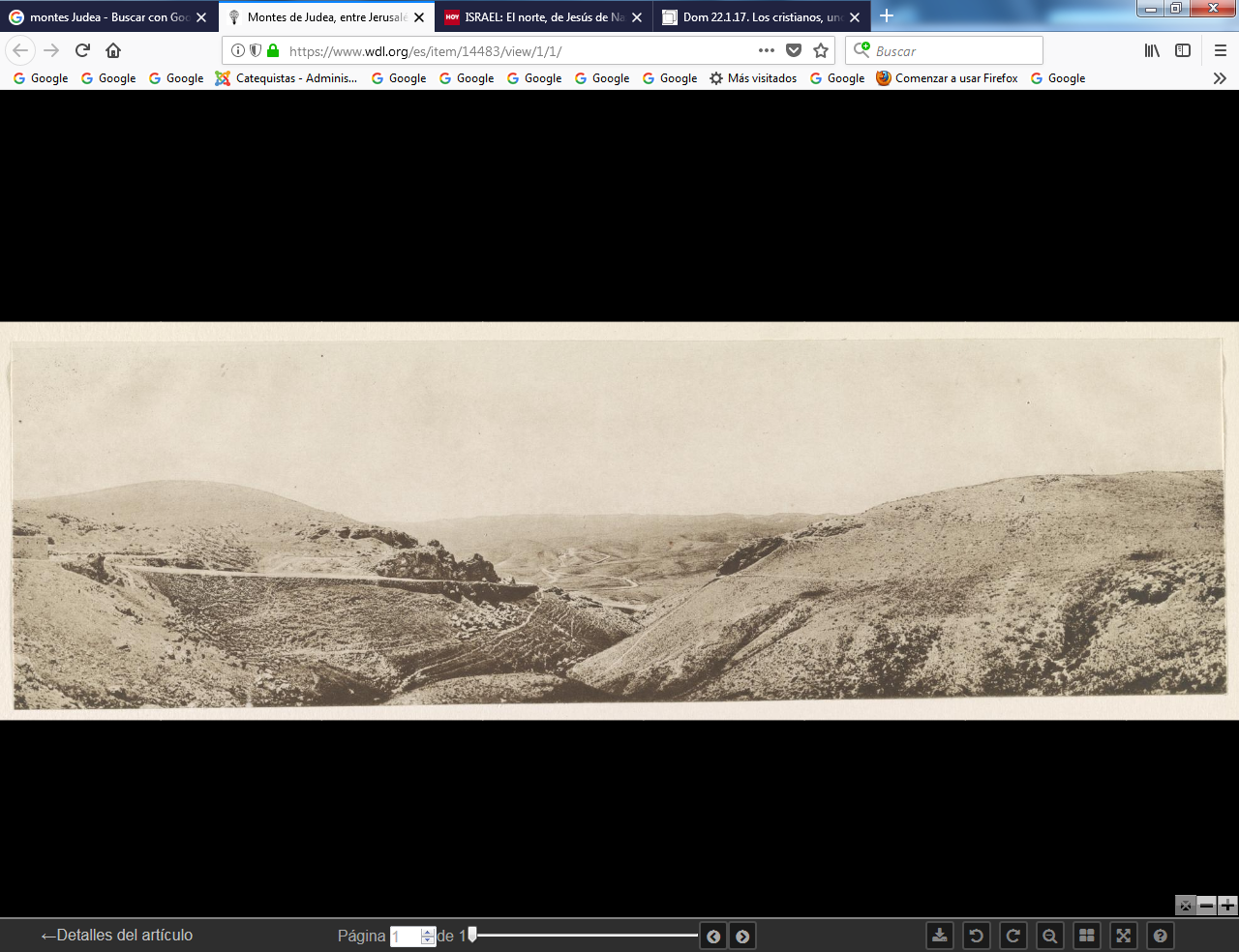 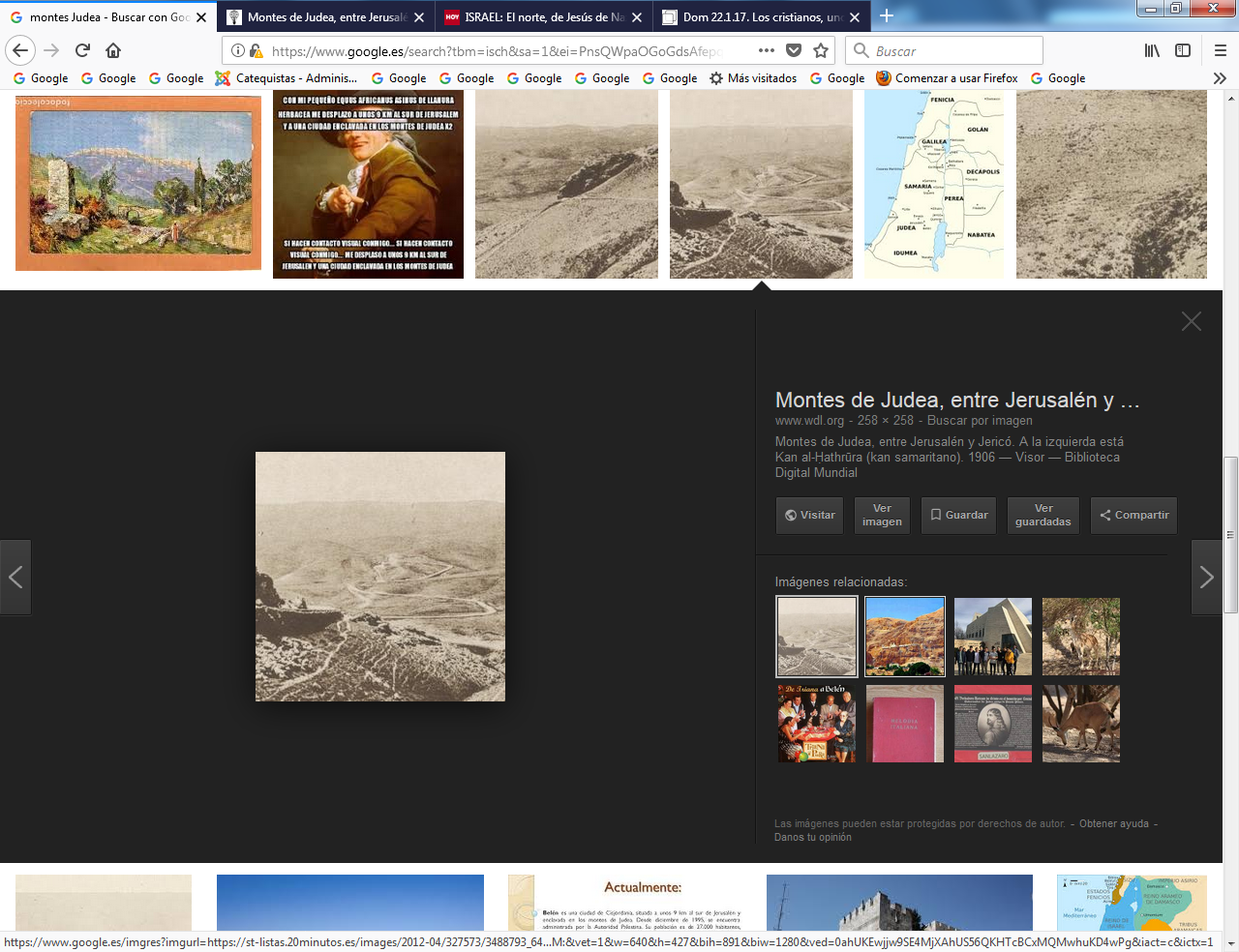 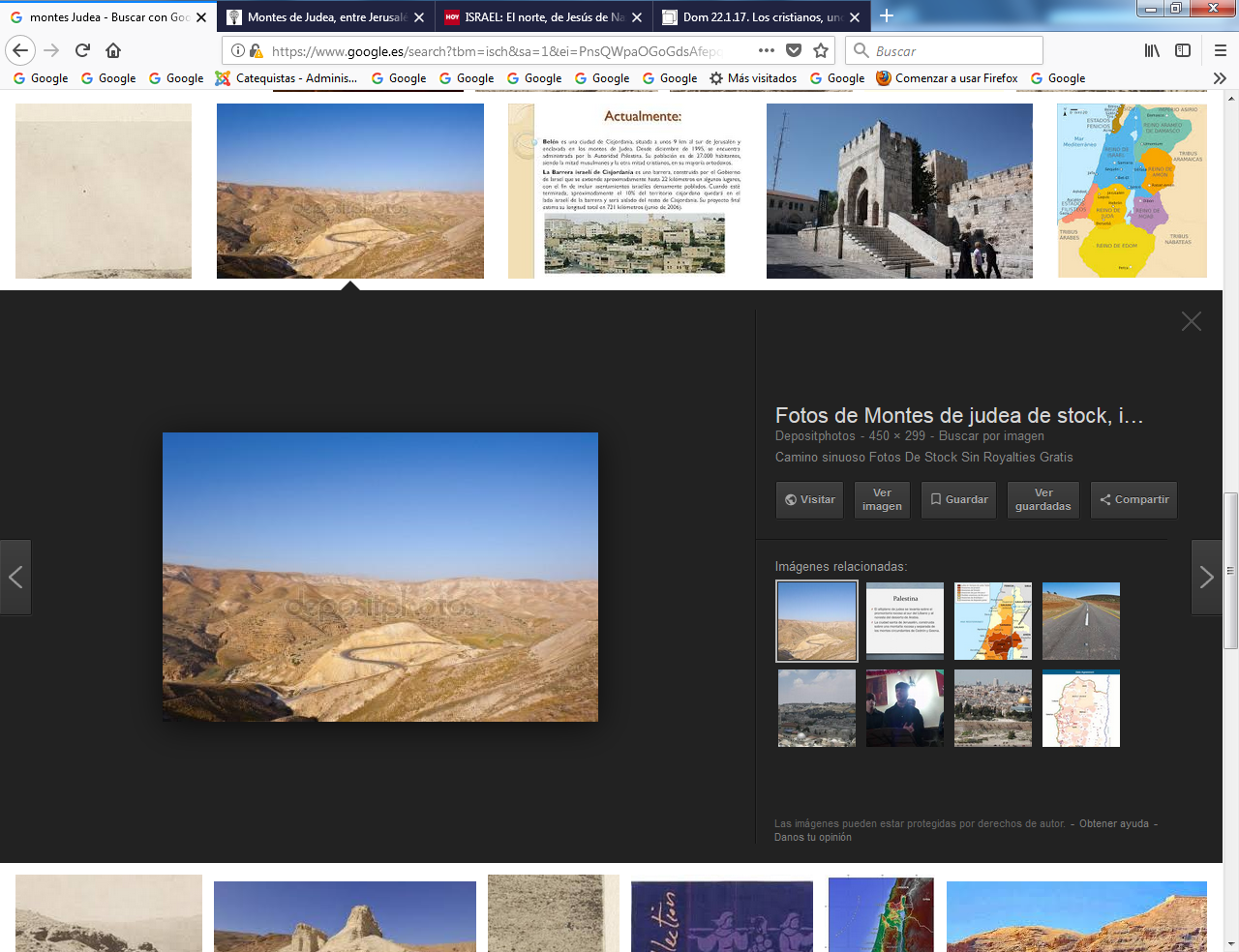 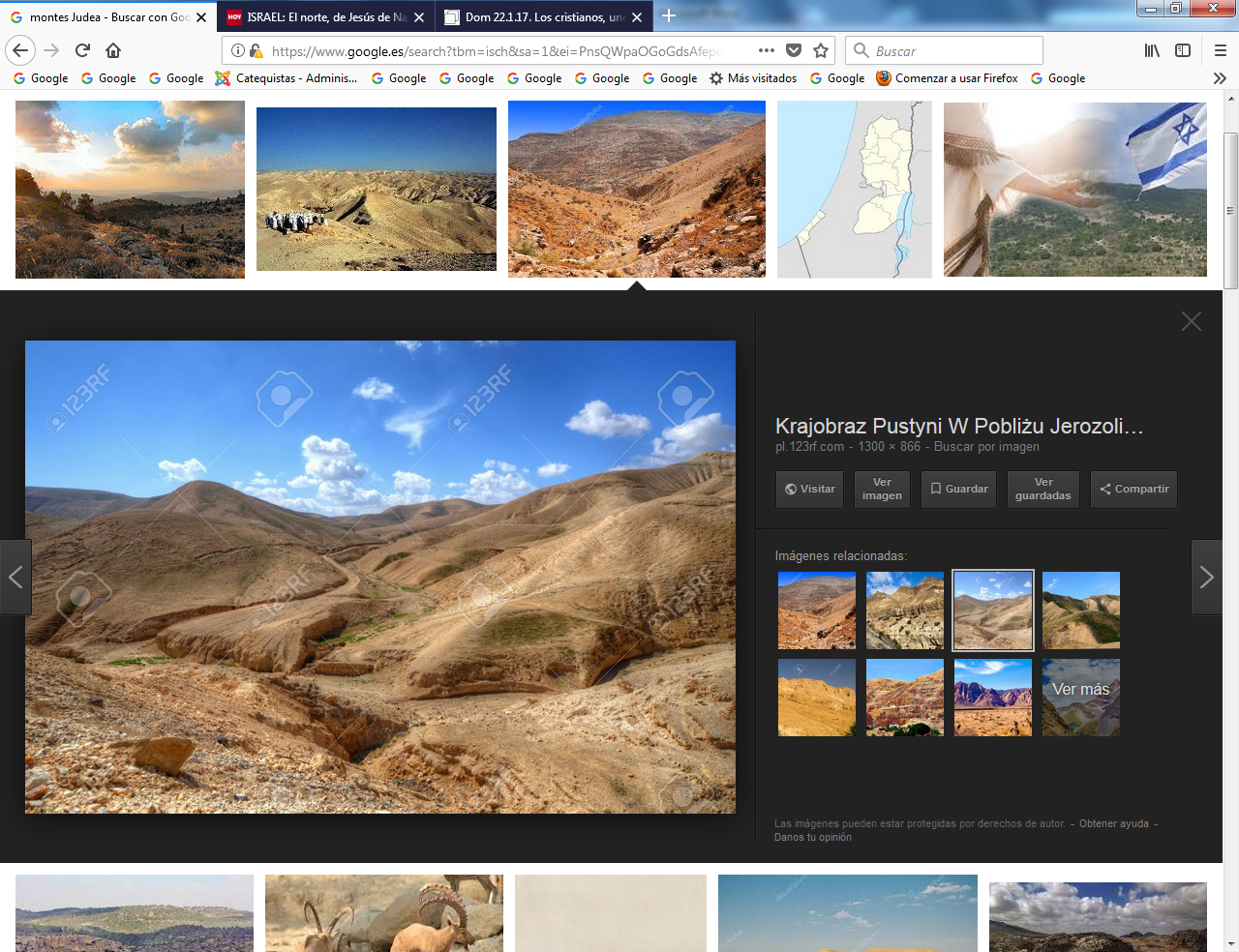 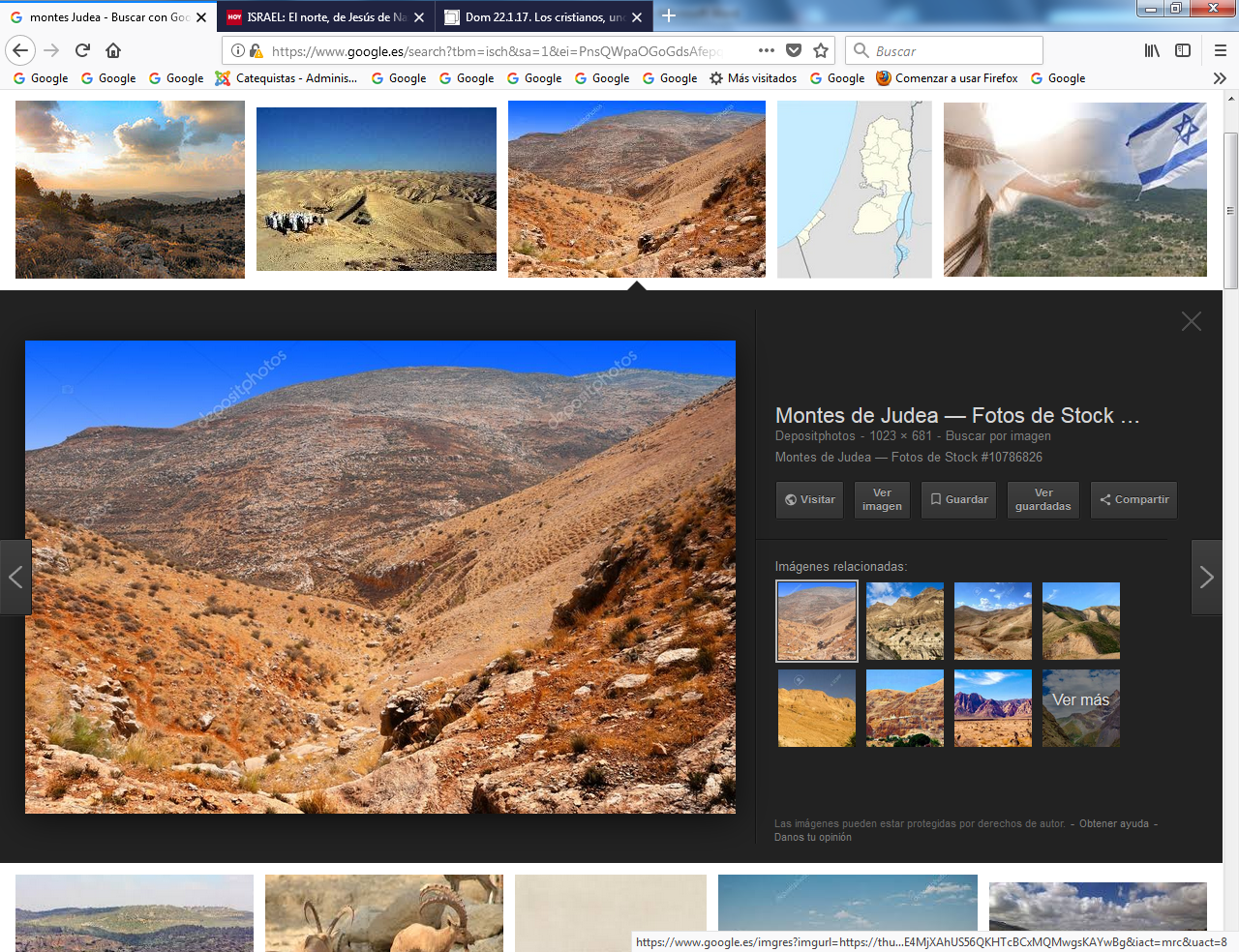 